Publicado en Madrid el 25/01/2021 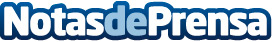 BaRRa de Pintxos implementa la solución Cashinfinity para automatizar la gestión del dinero en sus localesLa enseña de restauración se decide por Cashinfinity de los cajones de efectivo Glory para automatizar la gestión del dinero en sus restaurantesDatos de contacto:Borja SánchezDirector de Expansión de Tormo Franquicias Consulting911 592 558Nota de prensa publicada en: https://www.notasdeprensa.es/barra-de-pintxos-implementa-la-solucion Categorias: Nacional Franquicias Finanzas Emprendedores Restauración Recursos humanos http://www.notasdeprensa.es